Maranda High School Mock 2022Marking Scheme Computer Studies Paper 1Mention two devices that can connected to the computer via HDMI cable ProjectorDigital camera/camcorderMonitor DVD , Blu-ray and Ultra HD playerGame consolesAward 1 mark each max 2State three ways in which ICT can be used to enhance customer service delivery in a supermarket Through ecommerce customers can easily placing orders without visiting the supermarkets Electronic payment platforms can be used to settle bills which is safe and efficient Electronic points of sale terminal help in serving the customers very fast  and also generate very accurate billsSupermarket websites contain information which customers can easily access through the internet which help in creating customer awarenessAward 1 mark each max 3List two types of job opportunities that are available in the field of computer hardwareComputer technicianComputer Engineer  Award 1 mark each max 2Mr. Kamau is a teacher at Chianda High School used Ms-Excel to process the marks obtained by his student during the term. The table below shows the details entered in the Ms-Excel worksheet 	HintsCAT1is out 15, CAT2 is out 15 and Exam is out 70Give the formula used to calculate the Total Marks for Julia Wahome =D6+E6= B6+C6+E6=Sum(B6,C6,E6)Award 1 mark max 1Write a function that give each student his position in class based on the performance =Rank(F2, $F$2:$F$7,0)Award 1 mark for Function, Bracket to Bracket 1 markWrite a logical function that will display the following remarks in column I =IF(F2>=80, “Excellent”, IF(F2>=70,”Good”,IF(F2>=60,”Fair”, IF(F2>50, “Above average”, “Fail”))))Award 1 mark for function, Bracket to bracket 1Give two reasons to justify why SATA cables are used in modern computers to connect the hard disk to the motherboard SATA support fast data transmissionSmall in sizeSupport multiple drives Award 1 mark each max 2Give three file systems supported by windows operating system  File Allocation Table (FAT32)New Technology File System (NTFS)Extended File Allocation Table (extFAT)Award 1 mark each max 3Describe the use of the following keys found on a standard keyboard EscInterrupt or cancel the current process or running programs or to close a pop-up windowPrt scSend a current screen image to the clipboard /take current screenshot Award 1 mark each max 2Explain the following terms with references to algorithm Definiteness  Steps or statement in the algorithm must convey one meaning Finiteness  An algorithm must start at one point and also terminates after a number of logical steps Award 2 marks each max 4Mention two ICT related courses offered in Kenyan universities at undergraduate level Bachelors of Computer ScienceBachelors of Information TechnologyBachelors of Business Information TechnologyBachelors of Computer Security and Forensic StudiesBachelors of Computer Technology Bachelors of Software EngineeringAward 1 mark each max 2What is flaming  Refer to write on-line messages that use derogatory , obscene or dirty language Award 2 marks  max 2A principal of a school wishes his school to have internet connection in a bid to improve its service delivery. Mention three internet connectivity requirement that must be present to enable the connection  Internet service provider Transmission mediaData Terminal equipmentMODEMInternet software  Award 1 mark each max 3Identify two limitations of traditional approach to system development No formal documented methodologyMay take a longer period to deliver a systemIt difficult to make decision especially where some many people are involve in the development processAward 1 mark each max 2Use flowchart to demonstrate how IF THEN and REPEAT...... UNTIL can be implemented  Note that the flowchart symbols must correct and well labelled Award 1 mark each max 2State three functions of Repeater stations in data communication  Clean the signalsAmplify the signalsRetransmit signalsAward 1 mark each max 3Describe three layout guides available in DTP that assist a user to place an object in a preferred position Ruler guides: a ruler on the edges of the page that guides a user to position objects and resize themMargin guides: used to define page margins so that the user will be prevented from placing objects in non-printable areas of the pageColumn guides: Vertical lines used to divide a page into two or more columns Row guides: Lines used to divide a publication page into two or more section to help structure the layoutSnap points: Positions on the screen where the object is stuck onState three features of a compiler Convert the entire source into machine Store the object codeReport all the error in a source codeAward 1 mark each max 3When writing a computer program programmers are always advised to use approaches and techniques that makes the program easy to follow and maintain. List four ways in which a programmer can make program code easy to follow  Internal documentation/ Use of commentsCode indentationCorrect use of reserved words/KeywordsProper punctuation Award 1 mark each max 4Study the flowchart below and use it to answer the questions that follow Given that the user keyed in 3 as the value of a and 1 as the value of b get the final output of the flowchart  Award ½ mark for each step max 3Use a pseudo code to represent the flowchart in (c) START	Input a, b	Repeat 		T=a2 +b2		a = a +1		b = b +1	Until T > 90		Print a, bSTOP Briefly describe the three main coding schemes Binary Coded Decimal- This a 4 bit coding scheme that represent numeric characters only. It can represent up to a maximum of 16 characters Extended Binary Coded Decimal Interchange Code- It is 8 bit coding scheme used to represent both numeric and non-numeric characters. Can represent up to a maximum of 256 charactersAmerican Standard Code for Information Interchange – It is a 7 bit coding scheme representing both numeric and non-numeric characters. It can represent up to a maximum of 128 charactersAward 1 mark each max 3 Convert the following numbers to binary number B2.AAH  A = 1010B = 1011	...................................................... I mark 2 = 0010Whole Number Part 10110010.   .......................... ½ mark Fraction part. 0. 1010102    ...................................................................................................................  ½ mark        10110010.1010102   ..................................................................... 1mark base 10   Is the same as 0.203125 .............................................. 1mark                           0.0011012  .........................................................  1markThe table below was created using Ms-Access use it to answer the questions that follow Table Name: Product State the most appropriate data type for Product ID and Total Product ID – Short Text/TextTotal – Calculated Award 1mark each max 2Suggest how you would set the input mask for the Product Name so that the data entered  in that field appear the way they are in the table Type >L<?????????????                           Award 2 marks max 2Represent the dynaset shown below in a SQL form given that the table Name is product (2marks)SELECT Product [ProuctID], Product.[Product Name],Product.[Unit Cost], Product.[Quantity]. Product.[Total]FROM Product WHERE (((Product.[Product Name])="Milk")); Award Select ½ mark From 1mark Where 1 mark Describe four services available in the internet that support businessEmail- it is a message transmitted electronically over the internet. The message can be text, video, audio or picture based. Email is very helpful in business communication www. – Virtual storage in the internet where information is stored and made available to users. The information in a www can be accessed from anywhere provided there internet connectivity. Customers can easily access the websites to get information about certain products Social media. - Web based site that allow people with common interest to share information, interest, activities and multimedia contents. They include Whattapps, Tweeter, Facebook etc.. These platforms can be used for advertisement E-commerce where goods and services are sold electronically E-payment platforms where money is transferred from one business account another electronically Electronic presentation- This where marketing agents use computers to create exciting presentation about a product. The  presentation can be electronically so that customers from different place have access, this help in increasing the customer base in business Award 1 mark max 4Modern computing have embraced the use of drop box, google drive and OneDrive. These platforms are hosted by the internet and many computer users prefer backing up their data using these facilities. Give three reasons to justify this phenomenon Flexible in that it can be accessed from any point provided there is internet connectivity Mass storage Secure Back up and restorationEnhance collaboration and sharing of data Low maintenance cost Award 1 mark each  max 3Janetitle a computer student from Maranda High school launched the browser to access the internet , the browser displayed an error message Server Not Found on the screen this didn’t allow Janetitle to access the internet. State three possible causes of this anomaly  Bad internet connectionWrongly configured network settingsCompatibility issues with app and antivirusAward 1 mark each max 3Briefly describe the following features of word processor Subscript This feature allow the user to type  a line of text slightly below the normal typing line  Example CH4Drop cap This feature is used to make the first character of a paragraph bigger than other characters in paragraph so as to capture the attention of the reader Janetitle a computer student from Maranda High school launched the browser to access the internet , the browser displayed an error message Server Not Found on the screen this didn’t allow Janetitle to access the internet. State three possible causes of this anomaly Award 1 mark each max 2State two arithmetic operation that can be performed on a row of a numeric data in a word processor table AdditionMultiplicationCounting Award ½ mark each max 1In each case of (e) above give the expression used =Sum (left)=Product (left)=Count (left)Award 1 mark each max 2Enumerate four breakthrough in health care instigated by ICT TelemedicineLaser surgeryMRI CitiSCANAward 1 mark each max 4Mention four application areas of Artificial Intelligence Expert SystemArtificial Neutron NetworkNatural Language ProcessingRobotics  Award 1 mark each max 4List three scanning devices available at Electronic Point Sale Terminal Finger print scannerCard readerOptical Barcode ReaderQR Scanner Award 1 mark each max 3Describe two ways of preventing eavesdropping Encryption and decryption –Data that is on transit is changed in a form that cannot easily be read or interpreted. The conversion is done that the sending and receiving point Firewalls filters data and information exchange between different networks by enforcing network access control policy   Award 1 mark each max 2 System failure is considered as threat to data security. Describe three measures an organization should put in place to guard against system failure Regular system backupProtect the computer from unstable power Incorporate fault tolerant systemsAward 1mark each max 3Identify modes of data communication represented in (i), (ii), (iii) and (iv) below Principal Addressing students in assembly using public address system SimplexWhatsApp chat DuplexPhone conversation Full DuplexWalkie talkie conversation DuplexAward 1 mark each max 4List three challenges experienced by computer networks that are set up using twisted pair cables Suffer from high attenuationSensitive to electromagnetic interference and eavesdropping It has low data transmission rates Award 1 mark each max 3Study the diagram below and use it to answer the questions that follow 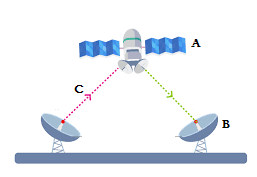 Identify the parts labelled A, B and C in the diagram above A - Satellite B – Receiving Earth StationC—Uplink Communication Award 1 mark each max 3State function of the part labelled AReceives , amplify and retransmit the signals to the receiver earth station  Award 2 marks max 2Name any three components of virtual reality HeadgearGloveBody suitVirtual reality softwareAward 1 mark each max 2ABCDEFGHI1NameCAT1CAT2CAT TOTALEXAMTOTAL MARKSPOSITIONGRADEREMARK2Mark Jama140620567613Caleb Wekeza130821345564Kanini Mulue100414597335Justine Melanie110718577526Julia Wahome060915486357Austin Kilome 08071550654Total MarksRemark 0 - 49Fail50 - 59Above Average 60 - 69Fair70 - 79Good80 - 100Excellent ABT31104220533464527574861000.203125 x 2  = 0.406250.40625 x2  =0.81250.8125 x2 =1.6250.625 x2=1.25 0.25 x 2=0.50.5  x 21.0Product IDProduct NameUnit CostQuantity TotalP00101Milk120344080P00201Bread100565600P00301Beans150456750Product IDProduct NameUnit CostQuantity TotalP00101Milk120344080